Толерантность –это:СотрудничествоПрощениеСостраданиеУважение человеческого достоинстваУважение прав другихМир и согласиеДружбаМилосердие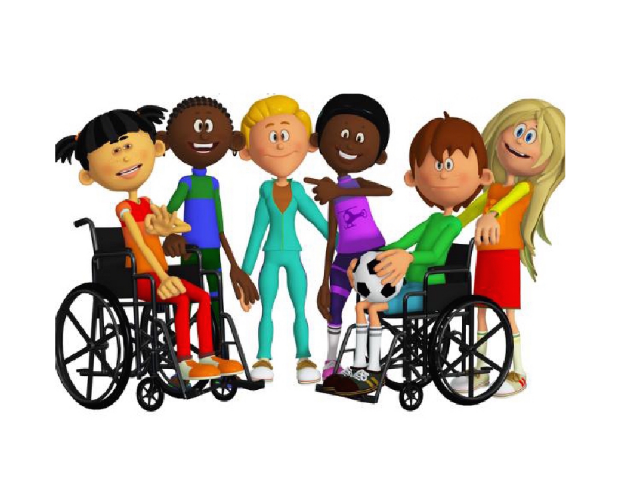 ТолерантностьЕсли ты к друзьям терпим,Выслушать любого можешь.Если нужно, то готовТы всегда прийти на помощь.Веришь в чудо, доброту.Взрослых уважаешь,Маме с папой не грубишь,Младших ты не обижаешь.Значит, не зря все говорят,Что ты толерантен.Оставайся им всегда иБудь еще галантен. Алия ГумироваМуниципальное автономное дошкольное образовательное учреждение Боровский детский сад «Журавушка»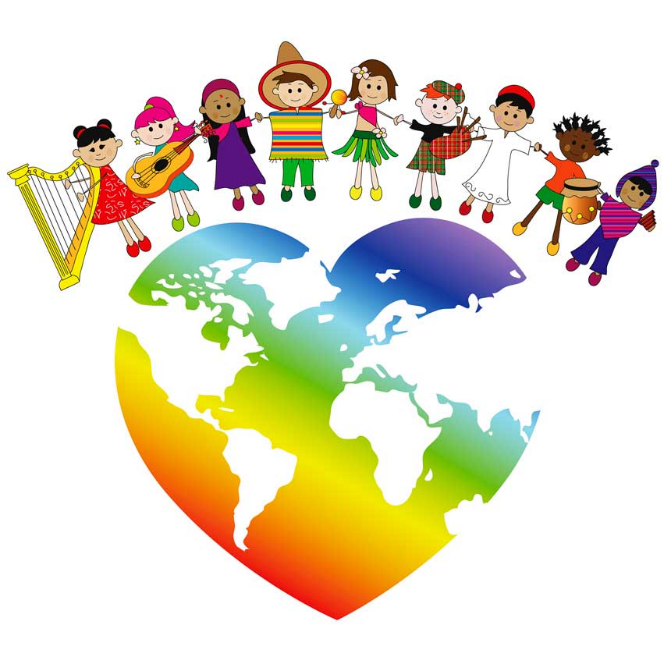 Мы вместе!Подготовила воспитатель Микерина В.Д.«Взаимодействие разных культур является многовековой традицией нашей общественной и государственной жизни, а национальное многообразие народов России подлинным богатством страны…»В.В. ПутинЧто такое толерантность?Толерантность - это уважение, принятие и правильное понимание богатого многообразия культур нашего мира, форм самовыражения и способов проявления человеческой индивидуальности.Проявлять толерантность – это значит признавать то, что люди различаются по внешнему виду, положению, интересам, поведению и ценностям и обладают правом жить в мире, сохраняя при этом свою индивидуальность.Дошкольное детство — это время достижений и проблем не только одного маленького человечка, но и всего общества в целом. В этом возрасте происходит формирование у детей навыков уважительного и доброжелательного поведения во время взаимоотношений с представителями разных культур, умение воспринимать окружающее как результат сотрудничества людей разных национальностей, разного этнического происхождения.  Основы толерантности закладываются у дошкольников в семье. Значение семьи в формировании толерантного сознания и поведения ребенка трудно переоценить. Родители являются первыми и основными воспитателями детей. Атмосфера отношений в семье, стиль взаимодействия между родителями, между родственниками, детьми существенно влияют на формирование толерантности у ребенка. В основе взаимодействия лежат принципы взаимного доверия и уважения, взаимной поддержки и помощи, терпения и терпимости по отношению друг к другу. Наша Россия – это многонациональная страна. Издавна на ее территории проживает множество народов, каждый из которых по–своему самобытен и имеет богатые традиции. Тысячелетний опыт совместного проживания на российских просторах обобщен и зафиксирован в фольклоре. В многочисленных хрестоматиях для дошкольников показан огромный нравственный потенциал фольклора народов России на примере сказок и пословиц демонстрируются богатые педагогические возможности народной мудрости по воспитанию в детях чувства дружбы, миролюбия, взаимопомощи, добрососедства. 